О внесении изменений в Муниципальную программу «Обеспечение жильем молодых семей на территории Городского округа «Жатай» на 2017-2019 годы» В соответствии с мониторингом муниципальных программ за 4 квартал 2017 года и на основании Порядка разработки, утверждения и реализации  муниципальных программ Городского округа «Жатай», утвержденного Постановлением Главы Окружной Администрации ГО «Жатай» №170 от 16.09.2016: 1. Внести изменения в Муниципальную программу «Обеспечение жильем молодых семей на территории Городского округа «Жатай» на 2017-2019 годы», утвержденную Постановлением Окружной Администрации  ГО «Жатай» №20-Г от 29.11.2016г.:В паспорте программы «Объем и источники финансирования, в том числе по годам реализации» изложить в следующей редакции: «Программа реализуется за счет средств федерального, республиканского, местного бюджетов, а также личных средств граждан и кредитных (заемных) средств в сумме               58,4 млн. рублей в т.ч. из местного бюджета: 7,9 млн. рублей;Республиканского бюджета: 7,2 млн. рублей;Федерального бюджета: 9,3 млн. рублей;Личные/ заемные средства граждан: 34,0 млн. рублей.Расходы по годам:2017 год составят –18,4 млн. рублей;2018 год составят –20,0 млн. рублей;2019 год составят –20,0 млн. рублей.Объем финансирования носит прогнозный характер и подлежит уточнению в установленном порядке при формировании бюджетов всех уровней». В разделе 6. «Ресурсное обеспечение программы» абзац: «Общий объем средств, предусмотренных на реализацию программы, составляет 60,0 млн. рублей.Средства местного бюджета составляют 7,5 млн.рублей; средства федерального бюджета – 7,5 млн.рублей; средства республиканского бюджета – 6,0 млн.рублей, а также привлеченные личные средства молодых семей – 39,0 млн.рублей.» изложить в следующей редакции:«Общий объем средств, предусмотренных на реализацию программы, составляет 58,4 млн. рублей.Средства местного бюджета составляют 7,9 млн.рублей; средства федерального бюджета – 9,3 млн.рублей; средства республиканского бюджета – 7,2 млн.рублей, а также привлеченные личные средства молодых семей – 34,0 млн.рублей.».      Приложение - Таблица 1. к программе «Обеспечение жильем молодых семей» «Объем финансирования муниципальной программы» изложить в новой редакции (Приложение №1 к настоящему Постановлению). Приложение №1 к программе «Обеспечение жильем молодых семей» «План реализации муниципальной программы» изложить в новой редакции (Приложение №2 к настоящему Постановлению).2. Управлению культуры, спорта, молодежной и семейной политики Окружной Администрации ГО «Жатай» обеспечить  контроль, отчетность и реализацию муниципальной программы.3. Финансовому управлению Окружной Администрации ГО «Жатай» обеспечить финансирование программных мероприятий в пределах бюджетных ассигнований, предусмотренных на их реализацию.4. Настоящее постановление вступает в силу со дня официального опубликования.5. Контроль исполнения настоящего постановления возложить на 1-го заместителя Главы Окружной Администрации ГО «Жатай» Исаеву Е.Н.Глава                 			                       А.Е. КистеневРеспублика Саха (Якутия)Окружная Администрация Городского округа  "Жатай"ПОСТАНОВЛЕНИЕ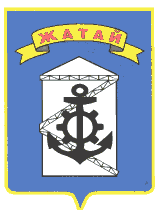 Саха θрθспyyбyлyкэтэ"Жатай" Куораттаађы уокуругун Уокуруктаађы  ДьаhалтатаУУРААХ                                                                      «27» декабря 2017г.  №75-г__                                                                              «27» декабря 2017г.  №75-г__                                                                              «27» декабря 2017г.  №75-г__        